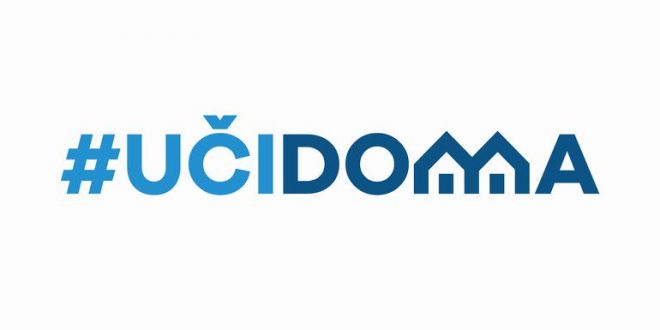 RAZRED I PREDMET: OSMI RAZRED, INFORMATIKA I TEHMIKA    NASTAVNIK/CI: Nataša Medojević, Ljiljana DelićRAZRED I PREDMET: OSMI RAZRED, INFORMATIKA I TEHMIKA    NASTAVNIK/CI: Nataša Medojević, Ljiljana DelićRAZRED I PREDMET: OSMI RAZRED, INFORMATIKA I TEHMIKA    NASTAVNIK/CI: Nataša Medojević, Ljiljana DelićRAZRED I PREDMET: OSMI RAZRED, INFORMATIKA I TEHMIKA    NASTAVNIK/CI: Nataša Medojević, Ljiljana DelićRAZRED I PREDMET: OSMI RAZRED, INFORMATIKA I TEHMIKA    NASTAVNIK/CI: Nataša Medojević, Ljiljana DelićDANISHODIAKTIVNOSTISADRŽAJ/POJMOVINAČIN KOMUNIKACIJEPETAK03.04.2020.Na kraju učenja učenik će biti osposobljen da opiše načine pretvaranja energije pomoću različitih vrsta tehničkih uređaja i sistema.Razlikuje vrste motora u zavisnosti od izvora energije; -objasni postupak pretvaranja energije u SUS (Dizel) motorimaKoriste računarske animacije koje prikazuju princip rada Dizel motora- link postavljen na google učionici. Prate prezentaciju o radu OTO i Dizel motora. Upućeni su na udžbenik (odgovarajuće strane). Rade dva kviza testmoz i klasični. Rezultate klasičnog slikaju šalju preko vibera ili na google učionicu na kojoj se nalazi uputstvo za postavljanje sadržaja. Radove šalju u srijedu od 18-19 časova. Učenici se mole da prate i nastavu koja se prikazuje na televiziji jer pomaže u realizaciji datih aktivnosti.Objašnjavanje i prepoznavanje osnovnih vrsta pogonskih mašina – Dizel motori./ cilindar, klip, takt, vratilo,generatorViber, google učionica.